PONEDELJEK, 6.4.2020Pozdravljen-a. Zdaj se že znaš dobro organizirati za delo, zato brez odlašanja, veselo na delo.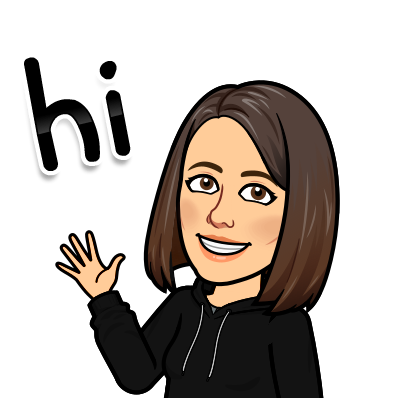 Želim ti veliko uspeha.ŠPORT (1 ura) 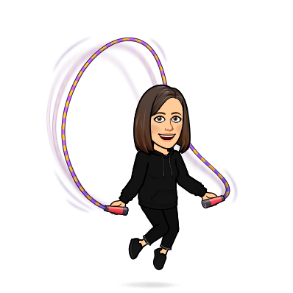 Navodilo za tvoje delo:Ogrevanje s kolebnico, ki si jo zložil 2x na pol: zasuki telesa, predkloni, odkloni, široko veslanje v predklonu (kolebnico damo  na pol, komolci so postavljeni široko narazen ter med pritegom kolebnice proti prsnici stiskamo hrbtne mišice), dviganje rok s kolebnico zadaj, trebušnjaki (zloženo kolebnico držimo v rokah in naredimo serijo3x20 trebušnjakov),...Bodi iznajdljiv in si izmisli še kakšno zanimivo ogrevalno vajo.Pred tabo je skakalni izziv. Izziv s kolebnico – PRESKAKOVALNI NINJA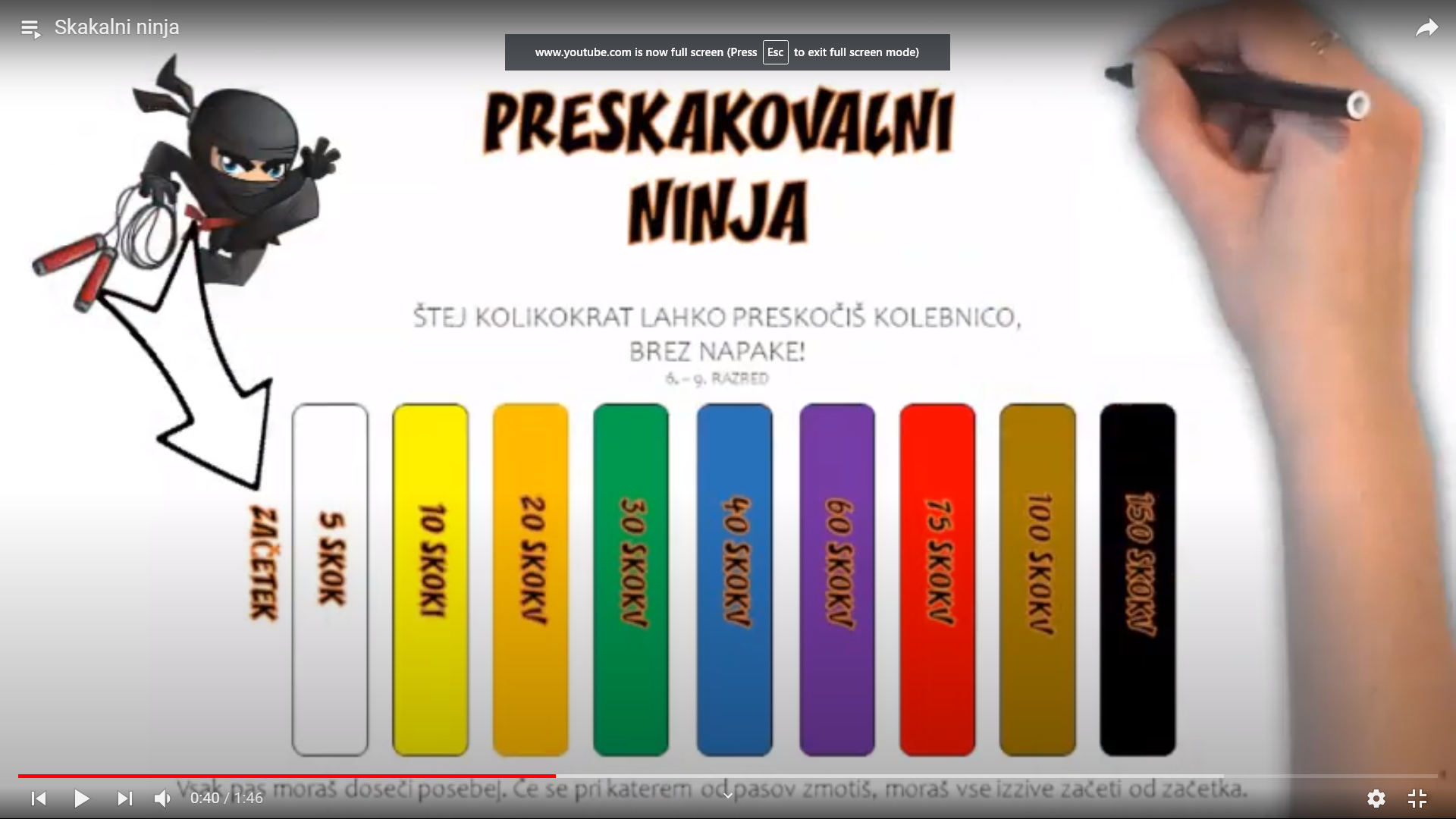 Potrebuješ kolebnico.Začni na začetku in se postopoma pomikaj proti koncu.Za bel pas naredi 5 sonožnih skokov s kolebnico.Za rumen pas naredi 10 sonožnih poskokov s kolebnico.Za oranžen pas naredi 20 sonožnih poskokov s kolebnico.Za zelen pas naredi 30 sonožnih poskokov s kolebnico.Za moder pas naredi 40 sonožnih poskokov s kolebnico.Za vijoličen pas naredi 60 sonožnih poskokov s kolebnico.Za rdeč pas naredi 75 sonožnih poskokov s kolebnico.Za rjav pas naredi 100 sonožnih poskokov s kolebnico.Za črn pas naredi 150 sonožnih poskokov s kolebnico.Če želiš, mi lahko sporočiš, kako si napredoval.Popoldne pa se odpravi na sprehod v naravo.MATEMATIKA (1 ura) 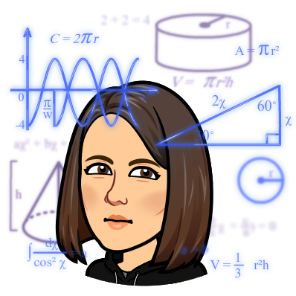 Navodilo za tvoje delo:Reši naloge v DZ str. 16/1., str.17/1., str.18/ 2.Ker je pri pisnem deljenju potrebno dobro znati poštevanko, svetujem, da se doma z nekom igraš igro VOJNA.Potrebuješ karte (izločiš ase, dame, fante in kralje).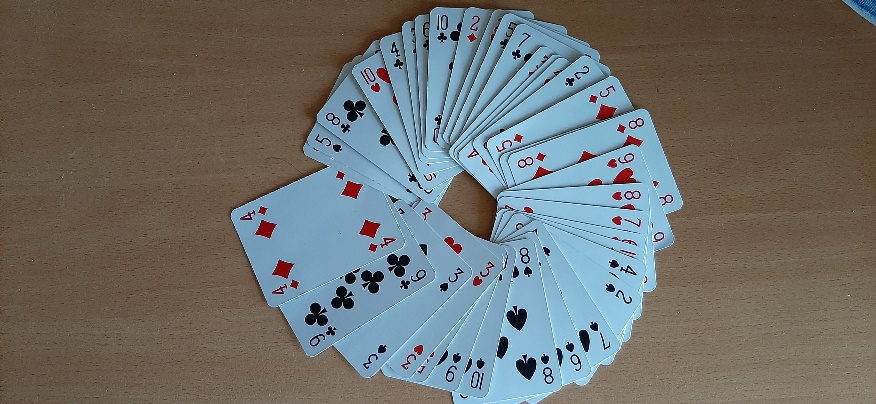 Ostanejo številke.Pomešaj jih in razdeli med dva igralca.Vsak igralec odkrije dve kart, izračuna zmnožek.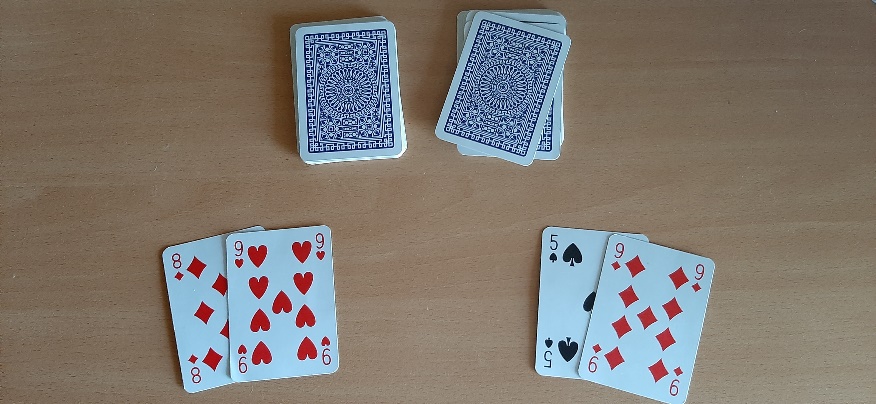 Tisti igralec, ki je dobil večji zmnožek, pobere vse karte.Zmagovalec je tisti, ki uspe zbrati vse karte.SLOVENSKI JEZIK (2 uri)Navodilo za tvoje delo:NAVODILA ZA TVOJE DELODobro si poglej in večkrat preberi v DZ str.98. Rešuješ v delovnem zvezku naloge na strani 99 in str.100/9 in 10 nalogo. Za nadaljevanje se prijavi na interaktivno Radovednih 5 in pri slovenščini poišči razdelek V MOJI DRŽAVI in nato razdelek KAJ JE REKLAMA IN ČEMU JE NAMENJENA? (to sedaj že moraš znati)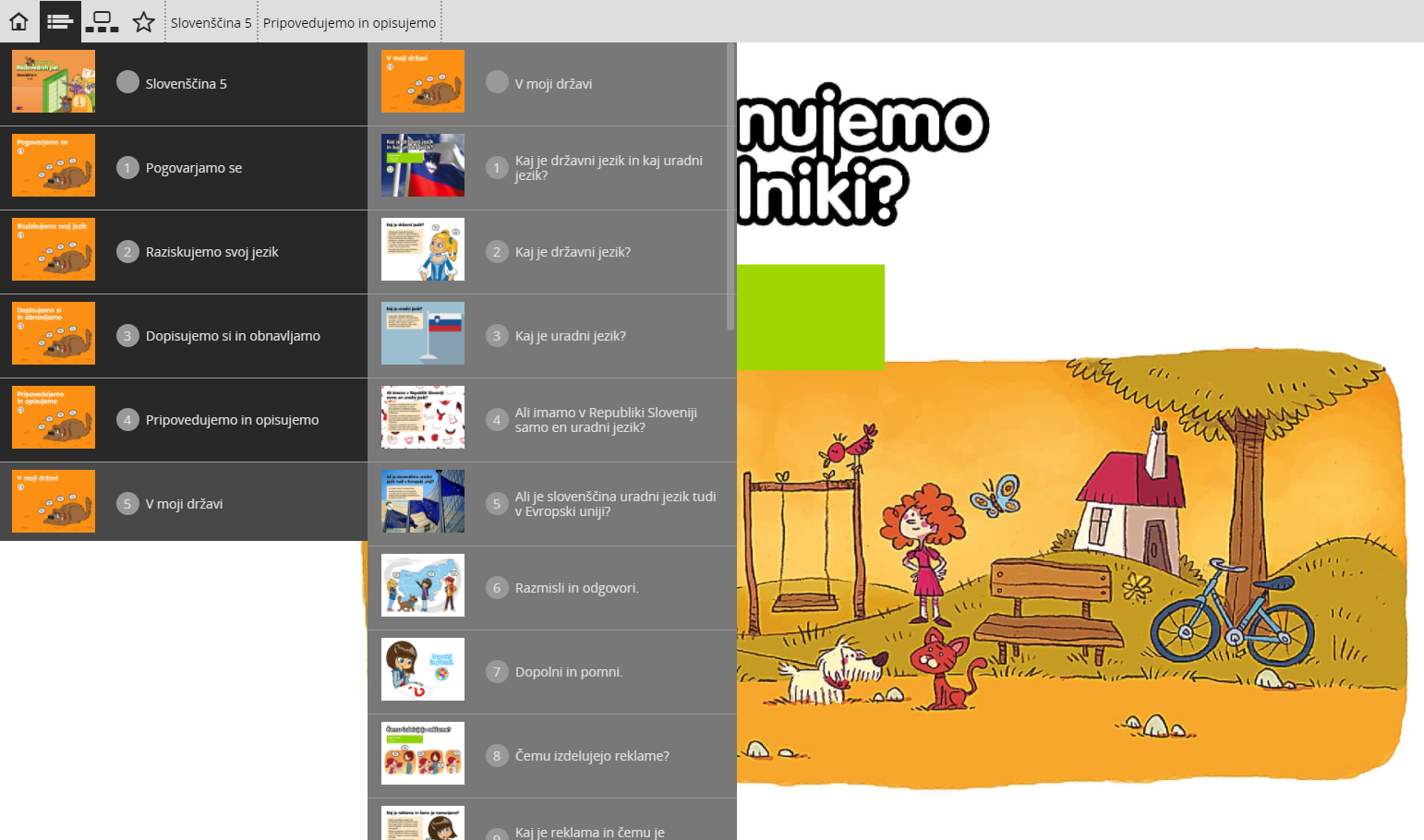 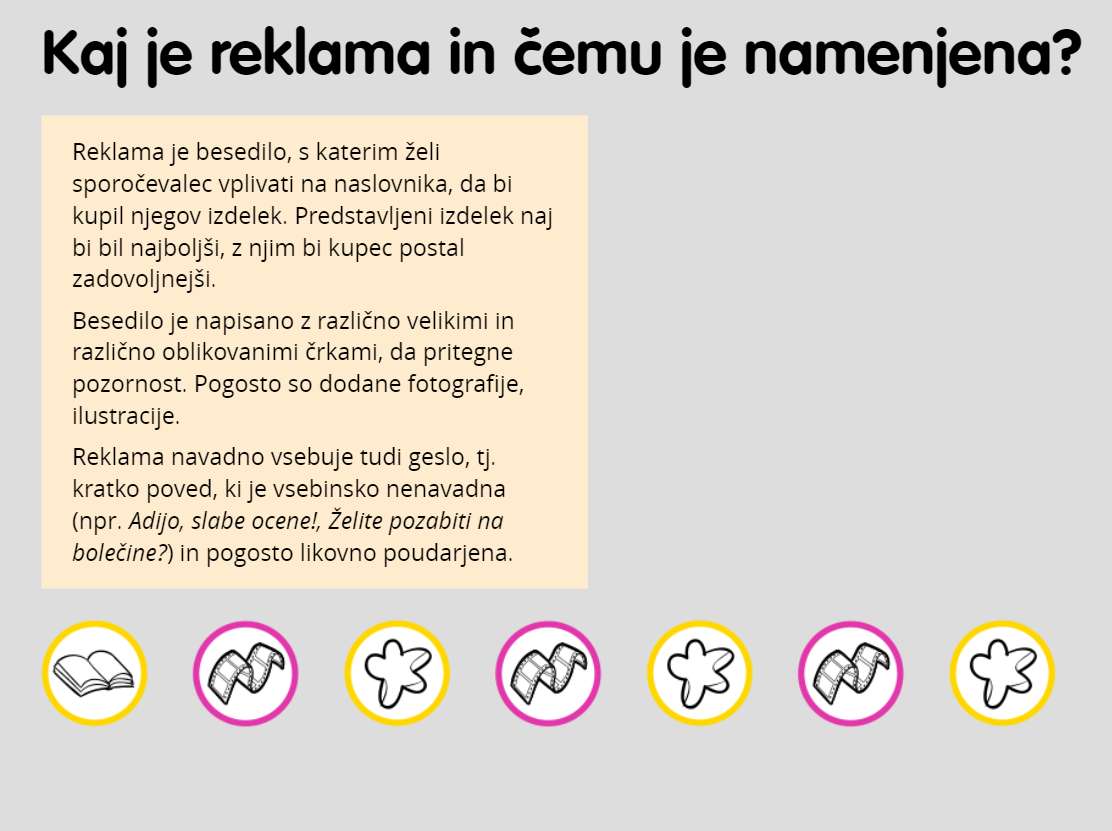 Poglej si obe reklami in reši še preostale naloge na strani 100 in 101.PRILOGA: Besedili obeh reklam z videoposnetkaDRUŽBA (1 ura)Navodila za tvoje delo:Oglej si ppt predstavitev Narodi, državljani, tujci.Reši kviz, ki je že v ppt projekciji (če želiš). https://www.uciteljska.net/kvizi/HotPot/Jeziki_in_narodi/Jeziki_in_narodi.htmPreberi v učbeniku str. 102.Naredi zapis v zvezek (glej okvir).Ponovi in ustno odgovori na vprašanja (odgovore lahko preveriš.Kaj pomeni država?Razloži, kaj pomeni REPUBLIKA oz. DEMOKRATIČNA DRŽAVA?Zakaj rečemo, da ima oblast ljudstvo?Kdo ima volilno pravico?Koga volijo na volitvah (za 4 leta oz.za pet let)?Kdo je predsednik republike Slovenije?Kaj so zakoni? Kateri je temeljni zakon Republike Slovenije?Kdo ima ZAKONODAJNO, kdo IZVRŠNO in kdo SODNO oblast?Kateri so simboli Republike Slovenije?Kdo je napisal besedilo himne in kdo jo je uglasbil?Kje je izobešena zastava ves časKdaj jo izobesijo državljani republike Slovenije?Kako poslušamo himno?Opiši slovenski grb.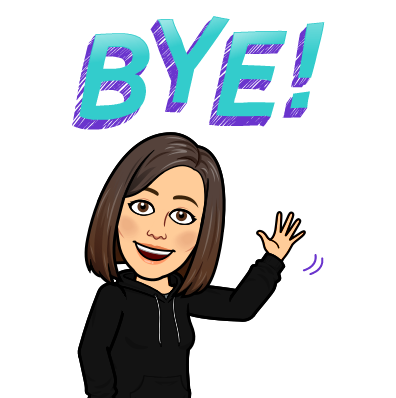 ŠPORT (1)SKAKANJE, SKOKI,…MATEMATIKA (1)PONAVLJANJE IN UTRJEVANJE:PISNEGA DELJENJA DZ str. 16/1.DZ str.17/1.DZ str.18/2.SLOVENŠČINA (2)ČEMU IZDELUJEJO REKLAME?DZ str. 98- Zapis v zvezekDRUŽBA (1)PREBIVALCI SLOVENIJEU str. 102Zapis v zvezek1. REKLAMA Izšla je nova številka revije National Geographic Slovenija, ki prinaša nove, zanimive zgodbe in vrhunske fotografije. V tej številki: kako do izboljšav v kmetijstvu; v kavkaški Svanetiji še vedno srednji vek; tiranozaver, sprazni tron, prihaja spinozaver; zaprite okna, v hiše vdirajo harlekinske polonice. Vse to in še veliko več preberite na straneh revije  National Geographic Slovenija.2. REKLAMA Ben Quick. Čas je za dober kakav.Zapis v zvezek          PREBIVALCI SLOVENIJEV Sloveniji živi približno 2 milijona ljudi. Smo pripadniki več  narodov.NAROD je skupnost ljudi, ki jih povezuje skupen jezik, kultura in zgodovina.V Sloveniji živi večina pripadnikov slovenskega naroda. Poleg njih živijo v Sloveniji še drugi narodi npr. Italijani, Madžari, Srbi, Bosanci, Makedonci…DRŽAVLJAN je pripadnik določene države, ki ima z zakoni določene pravice in dolžnosti.TUJEC je državljan drugih držav, ki živi na območju Slovenije.